MUMIAS WEST SUB COUNTY JOINT EVALUATION EXAMINATIONAGRICULTURE PAPER II443/2 (THEORY)TERM I 20222 HOURSNAME ………………………………………….                               INDEX NO: ………………………..SCHOOOL ……………………………………..                                                      DATE ………………INSTRUCTIONSThis paper consists of three sections; A, B and C.Answer all questions in section A and B in the spaces provided.Answer any TWO questions in section C.FOR EXAMINERS USE ONLYSECTRION A (30mks)Answer all questions in the spaces provided.List the tool used for each  of the following:Tightening barbed wires during fencing                                                                    (½mk)Smoothening concrete floors  during plastering                                                            (mk)(a) State two characteristics of goats that make them adapted to arid areas of Kenya            (1mk)(b) Give four majors features of exotic beef breeds                                                                (2mks)Give four ways in which diseases can spread from on animal to the other within the farm    (2mks)(a) Which livestock disease is transmitted by each of the following ticks?                               (1mk)Blue tick (Boophilus decoloratus)Brown ear tick ( Rhipicephalous appendiculatus)           (b) Name the intermediate host for the following internal parasites in livestock                     (1mk)Tape worm (Taenia solium)Liver fluke (Fasciola hepatica)State four disadvantages of natural mating as a method of breeding in cattle production       (2mks)(a) What is the name given to the practice of trimming wool around the sheath of a ram to facilitate mating                                                                                                                       (k)(b) Use the diagram below to answer questions that follows:                                       C                                                                                           	A	BIdentify the type of special feeding shown by the letters A, B and C                                   (mks)A –B –C –(a) Give two reasons for treating timber to be used in construction of farm buildings.            (1mk)(b) Outline two routine maintenance practices carried out on water tanks.                               (1mk)(a) Name two notifiable diseases in cattle.                                                                                (1mk)(b) Give two signs that would indicate that animal has died of anthrax.                              (1mk)(a) Give three methods of controlling cannibalism in a flock of poultry.                            ()(b) State three conditions that reduce the quality for hatching                                              (mks)(c) State four observations on the behavior of chicks which would indicate that the temperature of the brooder is too high                                                                                                              (2mks)(a) Explain three characteristics that make colostrum suitable for newly born calves.        (mks)(b) State three qualities of clean milk                                                                                  (  mks)(a) Give the function of each of the following parts of a mowed board plough                       (1mk)FrogLandslide             (b) State two methods of increasing ploughing depth when using a disc plough                      (1mk)(a) State three ways in which a production ration can be utilized by cattle                          ( mks)(b) Name three products of fermentation in the rumen of a ruminant.                                 ( mks)Give uses of a screen in the inlet pipe of a fish pond.                                                            (1mk)SECTION B (20MKS)Answer all questions in this section in the spaces provided.A farmer in Lusheya village wanted to prepare a 200kg of calf rearing ration containing 20% DCP. Using the Pearson’s Square Method, calculate the amount of maize containing 10% DCP and sunflower containing 35% DCP the farmer would need to prepare in the ration. (show your working)                                                                                                                                (5mks)    The diagrams below represent farm tools used in agricultural production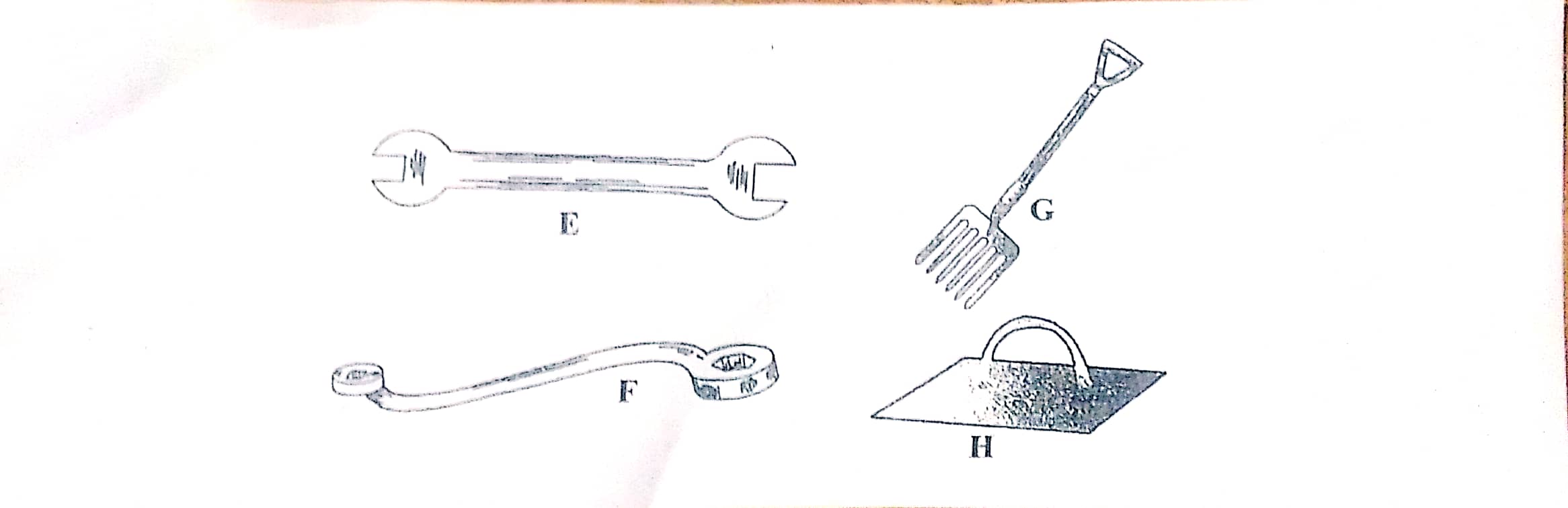 Identify the tools labelled E and F                                                                                     (2mks)E –F – State one use of the tools labelled F and G                                                                     (2mks)F –G -State one advantage of the tool F has over tool E                                                             (1mk)The diagram below represents parts of a roof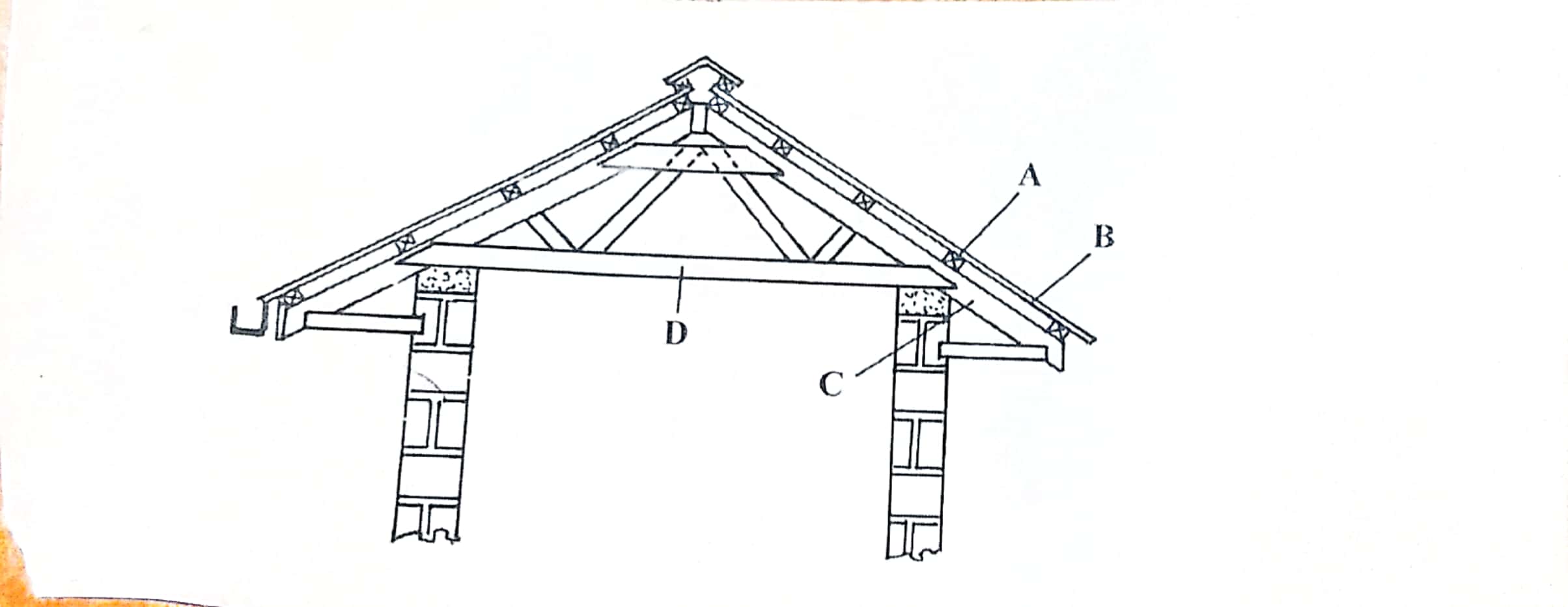  Identify the parts labelled A and CA -                                                                                                                                         (1mk)C-                                                                                                                                          (1mk)State two types of materials that may be used for the parts labelled D.                             (2mks)Give one disadvantage of using thatch for part labelled B.                                                 (1mk)The diagram below illustrates a tractor drawn implement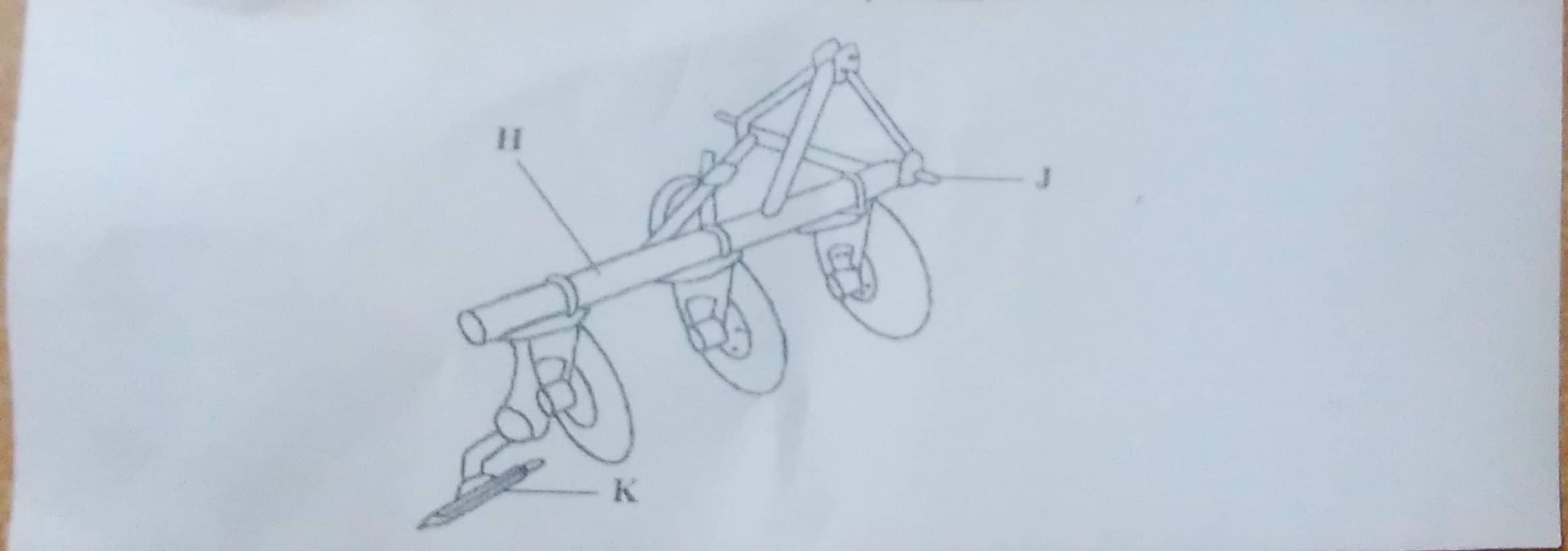 Identify the implement                                                                                                         (1mk)Name the part labelled H -                                                                                                                                         (1mk)J -                                                                                                                                          (1mk)State two functions of the part labelled K                                                                          (2mks)SECTION C (40MKS)Answer only two questions in this section.(a) Explain five reasons for maintaining livestock healthy                                                      (5mks)(b) Describe the life cycle of a three-host tick.                                                                         (8mks)(c) Describe the factors a farmer should consider when selecting a young female pig (Gilt) for breeding                                                                                                                                    (7mks)(a) State five management practice in fish rearing. (5mks) (b) Describe the procedure of erecting wooden posts for fencing. (5mks)(c) Describe Brucellosis disease in cattle under the following sub-headings;Causal organism   (1mk)Signs of attack    (4mks)Control measures   (5mks)(a) Describe the artificial rearing of layer chicks from a day old up to the end of brooding. (8mks)(b) Describe the use of Seven material/ equipment required for hand milking (7mks)(c) Describe the functions of the gear box of a tractor. (5mks)SectionQuestion scoreMaximum scoreCandidate scoreA1-1330B14-1720C20C20TOTAL SCORE